  18-ое заседание 27-созыва                              ҠАРАР                                                                          РЕШЕНИЕО повестке дня      восемнадцатого  заседания Совета сельского поселенияКунгаковский сельсовет муниципального районаАскинский район  Республики  Башкортостан В соответствии со статьей 35 Регламента Совета сельского поселения Кунгаковский сельсовет муниципального района Аскинский район Республики  Башкортостан, Совет сельского поселения Кунгаковский сельсовет  муниципального района Аскинский район Республики Башкортостан р е ш и л:включить в повестку дня восемнадцатого заседания Совета сельского поселения Кунгаковский сельсовет  муниципального района Аскинский район Республики  Башкортостан 27-го созыва следующие вопросы: 1. Об утверждении  Положения о ведении личного приема граждан депутатами Совета сельского поселения Кунгаковский сельсовет муниципального района Аскинский район Республики БашкортостанВнесен и.о. главы сельского поселения Кунгаковский сельсовет муниципального района Аскинский район Республики Башкортостан.                                                                                                       Докладывает заместитель председателя Совета сельского поселения Кунгаковский сельсовет муниципального района Аскинский район Республики Башкортостан.	2. О  проекте решения Совета сельского поселения Кунгаковский сельсовет муниципального района Аскинский район Республики Башкортостан  «О внесении изменений  и дополнений в Устав сельского поселения Кунгаковский сельсовет муниципального района Аскинский район Республики Башкортостан»Внесен и.о. главы сельского поселения Кунгаковский сельсовет муниципального района Аскинский район Республики Башкортостан.                                                                                                       Докладывает заместитель председателя Совета сельского поселения Кунгаковский сельсовет муниципального района Аскинский район Республики Башкортостан.	3. Об отмене решения Совета сельского поселения Кунгаковский сельсовет муниципального района Аскинский район Республики Башкортостан от 07 мая 2013 года №107 «Об определении   территорий, прилегающие к местам  массового скопления граждан и местам нахождения источников повышенной опасности,  а также границ прилегающих к некоторым организациям и объектам территорий, на которых не допускается розничная продажа алкогольной продукции»Внесен и.о. главы сельского поселения Кунгаковский сельсовет муниципального района Аскинский район Республики Башкортостан.                                                                                                       Докладывает заместитель председателя Совета сельского поселения Кунгаковский сельсовет муниципального района Аскинский район Республики Башкортостан.	4. О внесении изменений в  решение Совета сельского поселения Кунгаковский сельсовет от 20 ноября 2015 года № 16 «Об утверждении положения об обеспечении условий для развития массовой физической культуры и спорта на территории сельского поселения Кунгаковский сельсовет муниципального района Аскинский район Республики Башкортостан»Внесен и.о. главы сельского поселения Кунгаковский сельсовет муниципального района Аскинский район Республики Башкортостан.                                                                                                       Докладывает заместитель председателя Совета сельского поселения Кунгаковский сельсовет муниципального района Аскинский район Республики Башкортостан.	5.Об уточнении доходов и расходов бюджета сельского поселения Кунгаковский сельсовет муниципального района Аскинский район Республики Башкортостан на 3 квартал 2017 годаВнесен и.о. главы сельского поселения Кунгаковский сельсовет муниципального района Аскинский район Республики Башкортостан.                                                                                                       Докладывает заместитель председателя Совета сельского поселения Кунгаковский сельсовет муниципального района Аскинский район Республики Башкортостан.	6. О назначении и проведении публичных слушаний по проекту «Правил землепользования и застройки д. Кунгак, д. Ташлыкуль, д. Ключевой Лог сельского поселения Кунгаковский сельсовет муниципального района Аскинский район Республики Башкортостан»Внесен и.о. главы сельского поселения Кунгаковский сельсовет муниципального района Аскинский район Республики Башкортостан.                                                                                                       Докладывает заместитель председателя Совета сельского поселения Кунгаковский сельсовет муниципального района Аскинский район Республики Башкортостан.	Заместитель председателя Советасельского поселения Кунгаковский сельсоветмуниципального района Аскинский район                        Республики Башкортостан                                                                     Н.Р.Сабитов   д.Кунгак   19 июля 2017 года     №113 БАШКОРТОСТАН РЕСПУБЛИКАҺЫ АСҠЫН РАЙОНЫМУНИЦИПАЛЬ РАЙОНЫНЫҢҠӨНГӘК АУЫЛ СОВЕТЫАУЫЛ БИЛӘМӘҺЕ СОВЕТЫ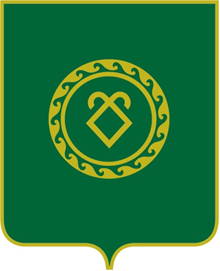 СОВЕТ СЕЛЬСКОГО ПОСЕЛЕНИЯ КУНГАКОВСКИЙ СЕЛЬСОВЕТ МУНИЦИПАЛЬНОГО РАЙОНААСКИНСКИЙ РАЙОНРЕСПУБЛИКИ БАШКОРТОСТАН